What I Would Like My Healthcare Provider to KnowHi! My name is: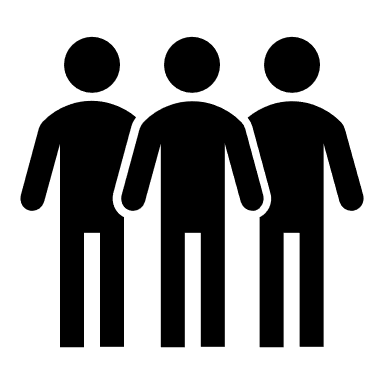 My birthday is: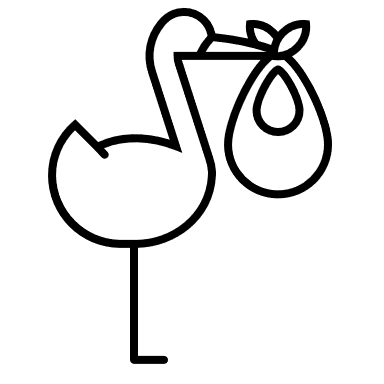 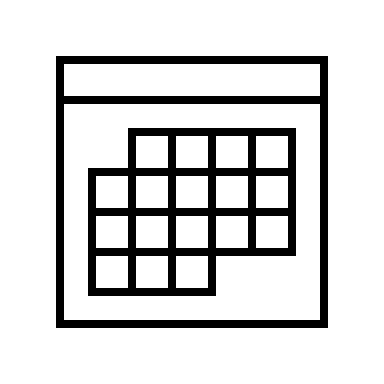 I describe myself as: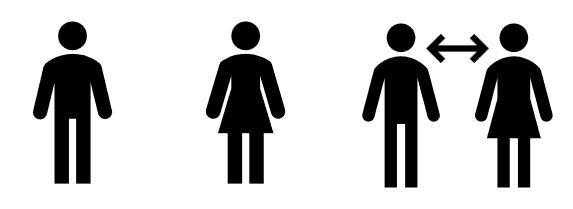 My favorite color is: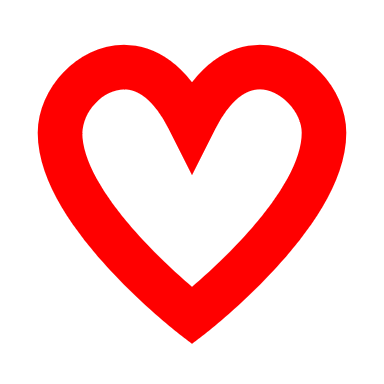 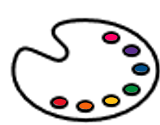 My favorite color is: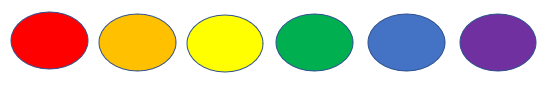 My favorite activity is: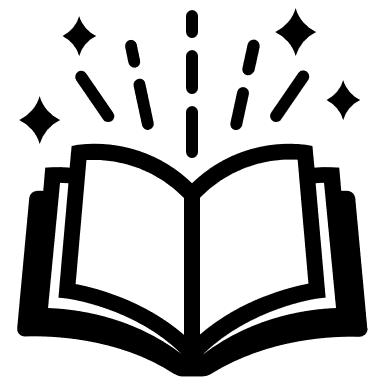 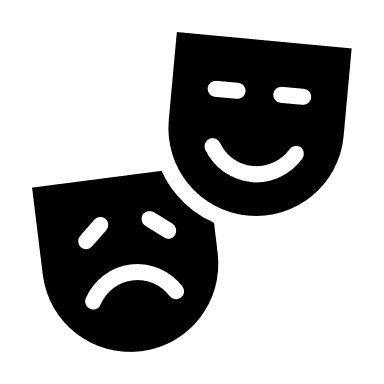 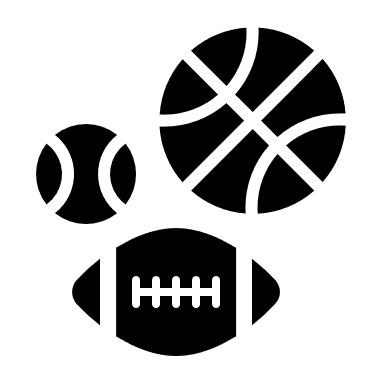 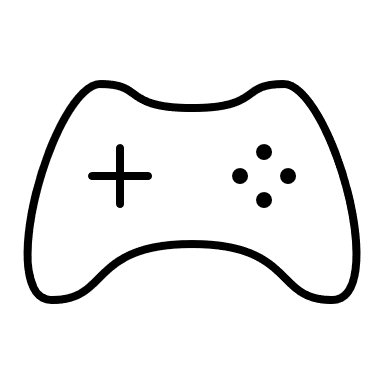 My favorite activity is:My favorite toy is: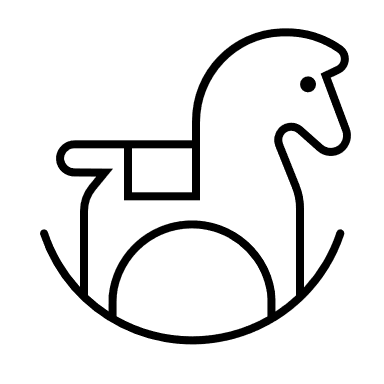 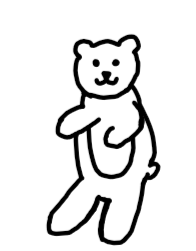 My favorite toy is:My favorite food is: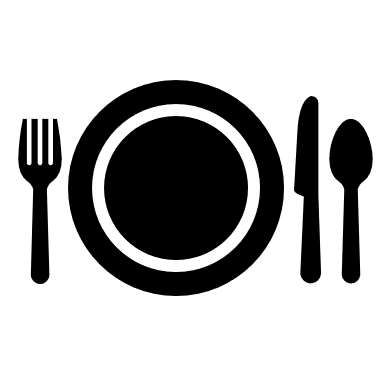 My favorite food is:Communication TypeCircle: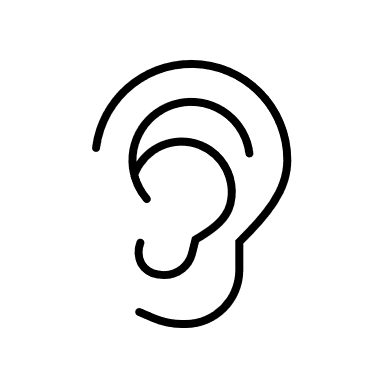 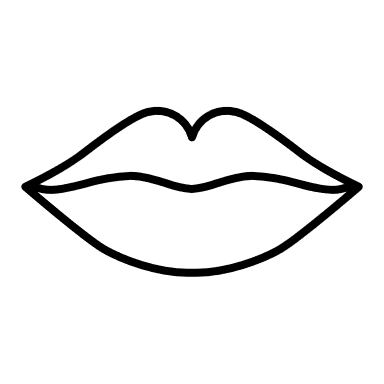 Listening and Spoken Language?Listening and Spoken Language?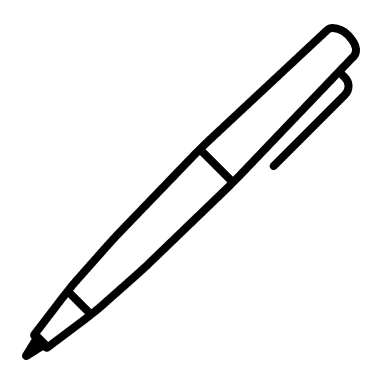 Writing?Writing?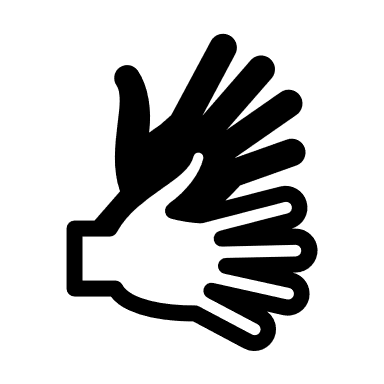 Signing?Signing?Other?Please Consider: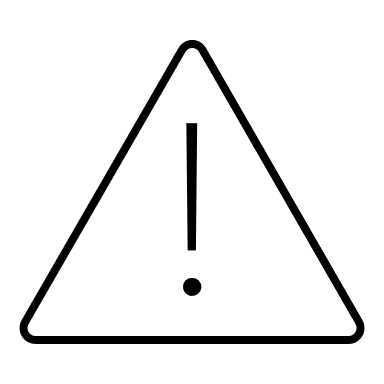 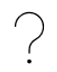 Background Noise 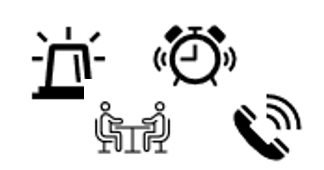 Background Noise My Cochlear Implant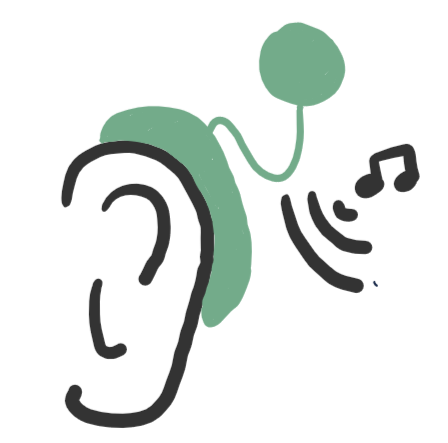 My Cochlear ImplantMy Hearing Device(s)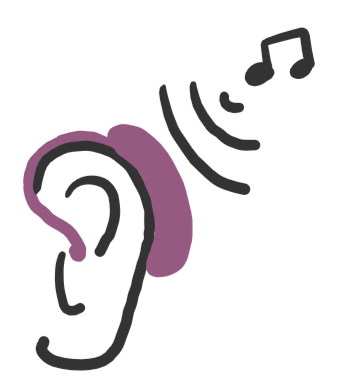 My Hearing Device(s)Other:Allergies: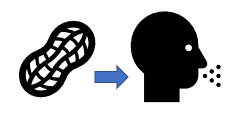 Allergies:Allergies:Allergies:Allergies:Allergies:Allergies:Allergies:Medications: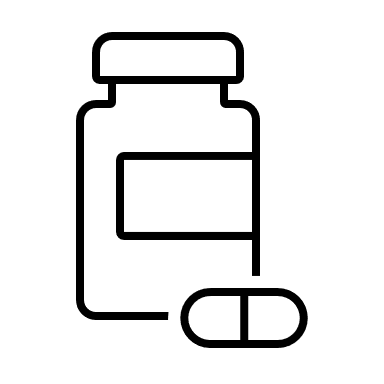 Medications:Medications:Medications:Medications:Medications:Medications:Medications:Hearing Device Use?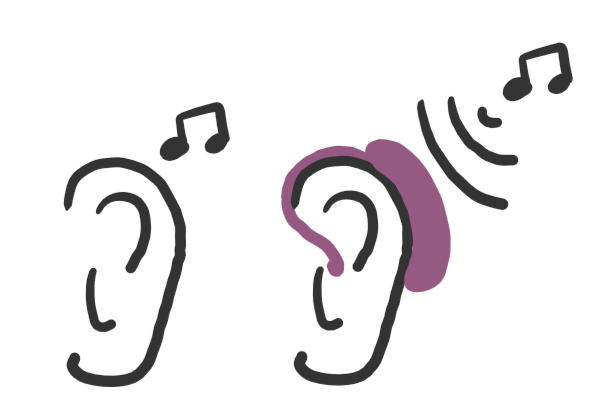 Circle: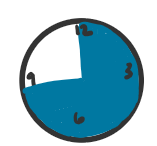 OftenOftenOften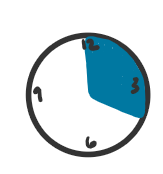 SometimesSometimes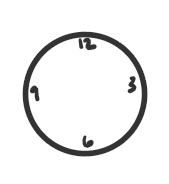 NeverNeverWhy I am here today: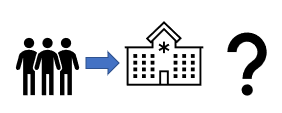 I need a well check-up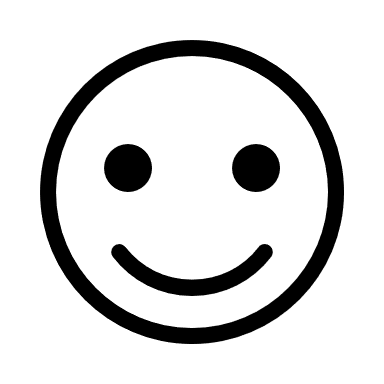 I need a well check-upI feel sick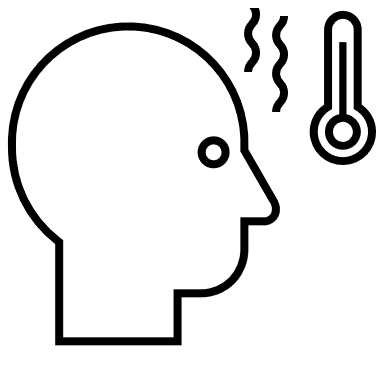 I feel sickI am hurt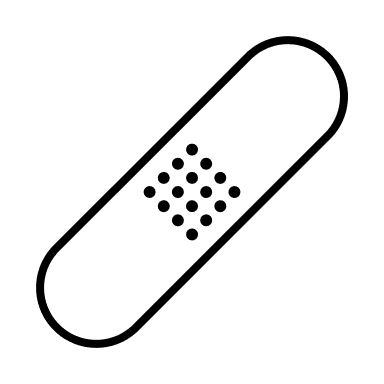 I am hurtOther:The place(s) where I feel sick or where it hurts is/are: (Caretakers please add information here too)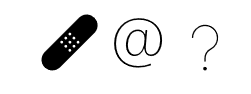 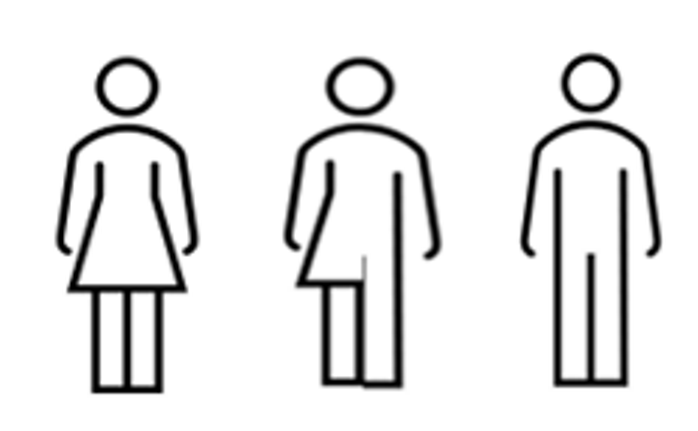 The place(s) where I feel sick or where it hurts is/are: (Caretakers please add information here too)The place(s) where I feel sick or where it hurts is/are: (Caretakers please add information here too)The place(s) where I feel sick or where it hurts is/are: (Caretakers please add information here too)The place(s) where I feel sick or where it hurts is/are: (Caretakers please add information here too)The place(s) where I feel sick or where it hurts is/are: (Caretakers please add information here too)The place(s) where I feel sick or where it hurts is/are: (Caretakers please add information here too)The place(s) where I feel sick or where it hurts is/are: (Caretakers please add information here too)This is how much it hurts: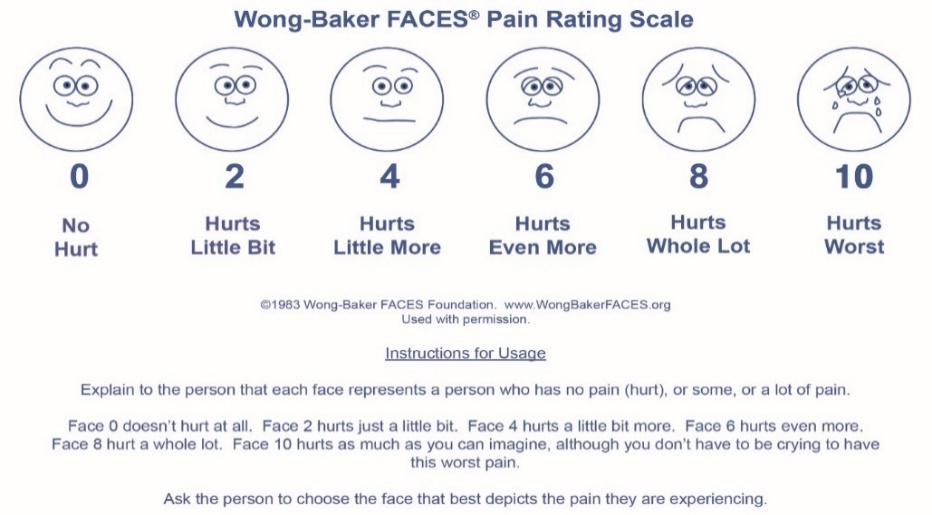 This is how much it hurts:This is how much it hurts:This is how much it hurts:This is how much it hurts:This is how much it hurts:This is how much it hurts:This is how much it hurts: